Конспект НОД по освоению нетрадиционной техники рисования
по сырому слою через марлю«Аквариум» Для средней группы (4-5лет).Бариновой Юлии Михайловны, воспитатель, МБДОУ «Детский сад №137».Цель: организовать творческую деятельность детей, направленную на усвоения умения работать в технике рисования по сырому слою через марлю.Задачи:создать условия для развития художественно-творческой активности детей посредством нетрадиционного рисования по сырому слою через марлю;создать условия для развития способности наблюдать, всматриваться в объекты природы, развития чувство формы, цвета и пропорции;создать условия для  формирования и уточнять представления детей о рыбах и обитателях аквариумов, о строении их тела, способе передвижения, образе жизни.организовать практическую деятельность детей, направленную на развитие композиционных умений, учить располагать изображение по всему листу, передавать в изображении основные свойства предметов (форма - вытянутый овал, величина, цвет), характерные детали – плавники. закрепить умение готовить свое рабочее место, работать аккуратно, сохранять рабочее место в чистоте, по окончании приводить его в порядок.Материалы для занятия: картина с аквариумом, бандероль, видео, компьютер, плотный альбомный лист в форме аквариума, акварельные краски, кисточки №3, №5, стаканы для воды «Непроливайка», марля, салфетки—на каждого ребенка.Методические приемы:создание проблемной ситуации;использование компьютерной технологии;наводящие вопросы;физкультминутка игра «Аквариум;напоминание способов работыпоказ и объяснение техники рисования: по сырому слою через марлю.Занятие:Незаметно для детей в группе появляется бандероль. Воспитатель не обращает на нее внимание. Дети самостоятельно обнаруживают новый предмет, собираются вокруг нее, обращаются к взрослому с вопросами.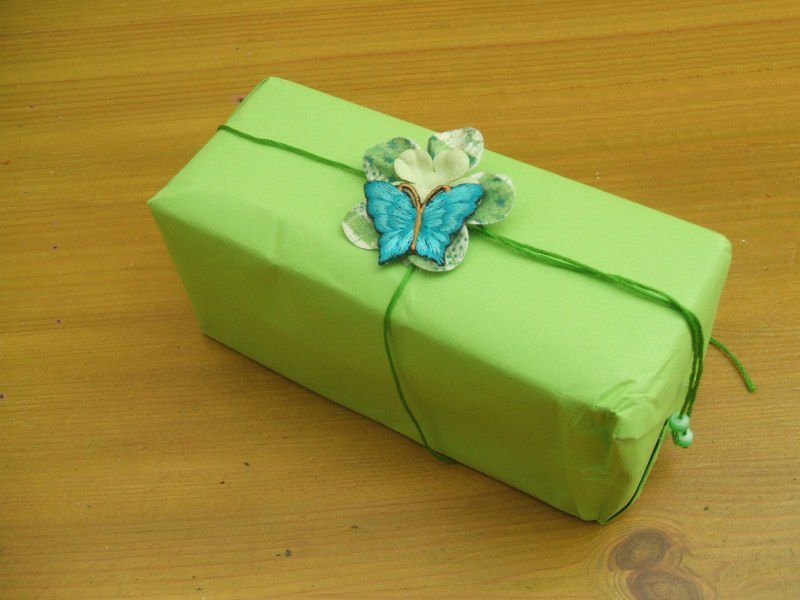 Воспитатель: Откуда здесь появилась почтовая бандероль? (Предположения детей).Воспитатель: Ребята, посмотрите, здесь есть адрес: Россия, г. Рязань, Интернациональная 14А, Детский сад №137, средняя группа «Одуванчик». Ребята это наш адрес? (Да.) Значит, мы его можем открыть и прочитать. (Открываем). Здесь есть письмо, давайте его прочитаем.Воспитатель читает письмо: «Здравствуйте, дорогие ребята! Пишут вам рыбки Гуппи из подводного царства. У нас беда. Однажды мы очень весело и шумно играли на морском дне. Морской царь рассердился на нас и заколдовал. Теперь мы стали невидимками. Мы больше не будем шуметь, помогите нам, пожалуйста. Если вы сможете нас нарисовать, то чары перестанут действовать. А чтобы вы увидели, какими мы были раньше, посылаем вам видео и волшебную ткань, может быть, они вам пригодятся».Воспитатель: Ребята, давайте посмотрим видео (демонстрация видео материала).Воспитатель: я поставлю еще картинку с рыбками Гуппи, чтобы вы еще лучше рассмотрели их.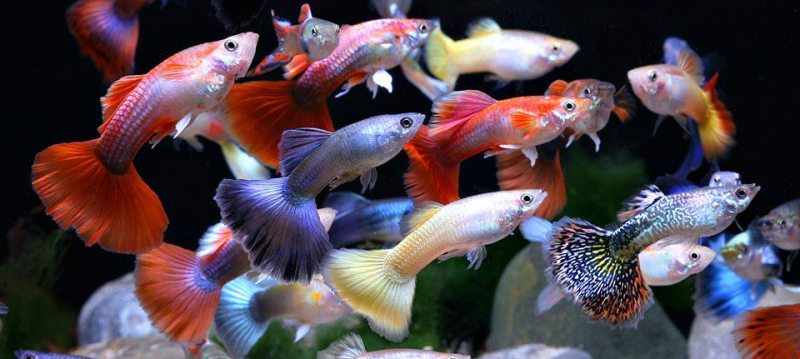  Включаю видео. Алые гуппи https://youtu.be/32SAiod5UeU- Ребята, а где, как, у кого мы можем узнать еще что-нибудь о рыбах? (у взрослых, из книг, по телевизору, из интернета).- Ребята, а что находится в аквариуме? Куда может спрятаться рыбка? Где может она спать? (грунт, камешки, водоросли).- А что такое водоросли? (травка, которая растет в воде)- А для чего нужны рыбкам водоросли? (дышать, питаться).- Да, действительно рыбки могут быть самыми разнообразными: большими и маленькими, разного цвета, они могут плавать в разном направлении.- А у кого дома есть аквариум? Расскажите, как вы за ним ухаживаете?(Дети рассказывают, что рыбок надо кормить, менять воду в аквариуме, сажать в нём водные растения, следить за температурой воды.)- Ребята, смотрите, у меня есть какие рыбки. Кроме гуппи в аквариуме могут жить еще много-много рыбок. У них свои красивые названия. (Просмотр и перечисление некоторых других аквариумных рыб.) А теперь давайте поиграем.Игра «Аквариум».Воспитатель предлагает детям показать жителей аквариума – рыбок и улиток, а также водоросли и камешки.«Рыбка» - дети не спеша, на цыпочках двигаются по комнате в произвольном направлении (руки опущены вниз и назад) и совершают волнообразные колебания, как плавники рыбы.«Улитка» - присесть на корточки и поставить «рожки» на голове указательными пальцами, можно медленно передвигаться на корточках.«Водоросли» - стоя, поднять руки вверх и совершать волнообразные движения телом и руками.«Камень» - присесть на корточки и не шевелиться.        Когда дети запомнят движения, взрослый просит  слушать его внимательно и показывать аквариумных жителей по словесной команде. Воспитатель не спеша даёт команды: «Рыбка, улитка, камень, водоросли, рыбка, камень, улитка, водоросли» и т. д. После окончания игры воспитатель приглашает всех на места.Воспитатель:  Ребята, вы хотите помочь рыбкам Гуппи? Ведь их заколдовал Морской царь! Давайте  нарисуем аквариумы и заселим их маленькими рыбками, такими, каких мы видели на видео. Потом поставим наши аквариумы в бандероль и отправим!Воспитатель: А какого цвета  рыбок мы видели? (красных, желтых, синих, разных).Воспитатель: Какой они формы? (вытянутой овальной формы) Как передвигаются рыбки, что им помогает (плавники). Что есть в аквариуме (водоросли, камешки), какого они цвета? (зеленого, серого и коричневого)Воспитатель: Сейчас я вам раздам волшебную ткань, которую нам прислали, кисти, краски и конечно бумагу. Скажите,  на что похожи листы бумаги? (Аквариум.)Воспитатель: Правильно, рыбки же не могут жить без воды, и мы их отправим в аквариуме.(Воспитатель раздаёт детям материал.)Воспитатель:  Обратите внимание на форму тела рыбы – овальная, вытянутая, голова плавно переходит в туловище, на конце туловища широкий хвост. У рыбы нет ног, но зато есть плавники – с их помощью она плавает в воде. Приступаем к работе.Воспитатель: Кладем перед собой наш аквариум, берем волшебную ткань. Кто знает, как называется эта ткань? (Марля) Правильно,  мочим ее как следует. Немного отжимаем (чуть-чуть). Затем прикрываем влажной марлей наш аквариум. Ладонями хорошо разглаживаем марлю по листу. Благодаря эффекту прилипания марля будет оставаться неподвижной на бумаге во время рисования.- А теперь, ребята, наши аквариумы надо заполнить водой. Не забудьте смочить кисточки водой, затем набираем краску и закрашиваем весь аквариум (голубой и синей краской). - Теперь предлагаю нарисовать водоросли и камни. Пусть у рыбок появятся красивые домики.- Ну а теперь можно заселить туда рыбок. Вспомним, как рыбки выглядят, какого они цвета. Закройте глазки, представьте рыбок. И приступайте к рисованию.- Чудесные рыбки получились, разноцветные, симпатичные.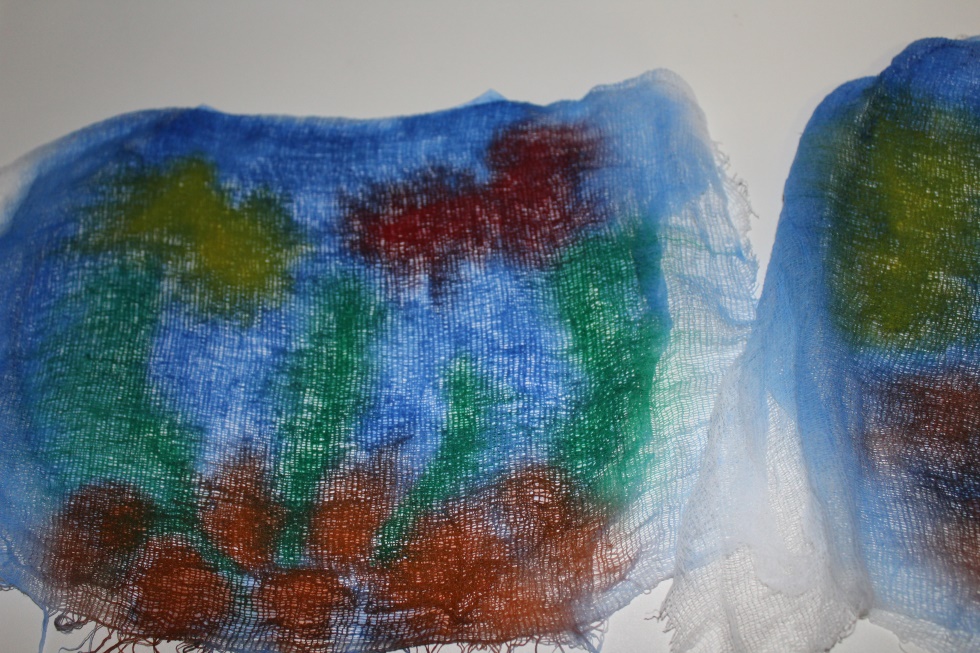 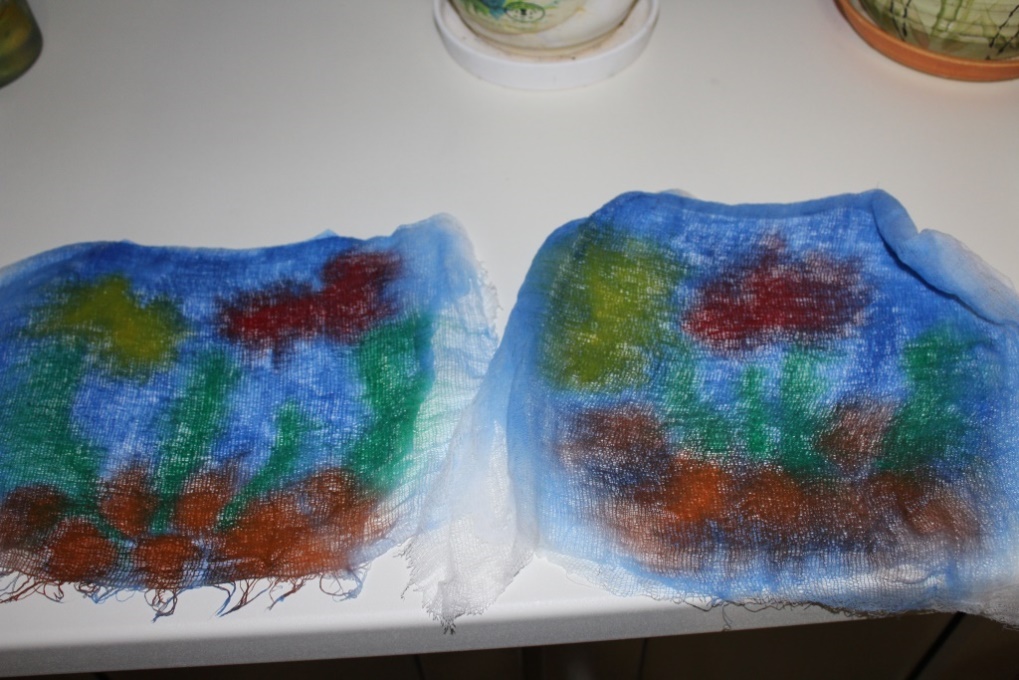 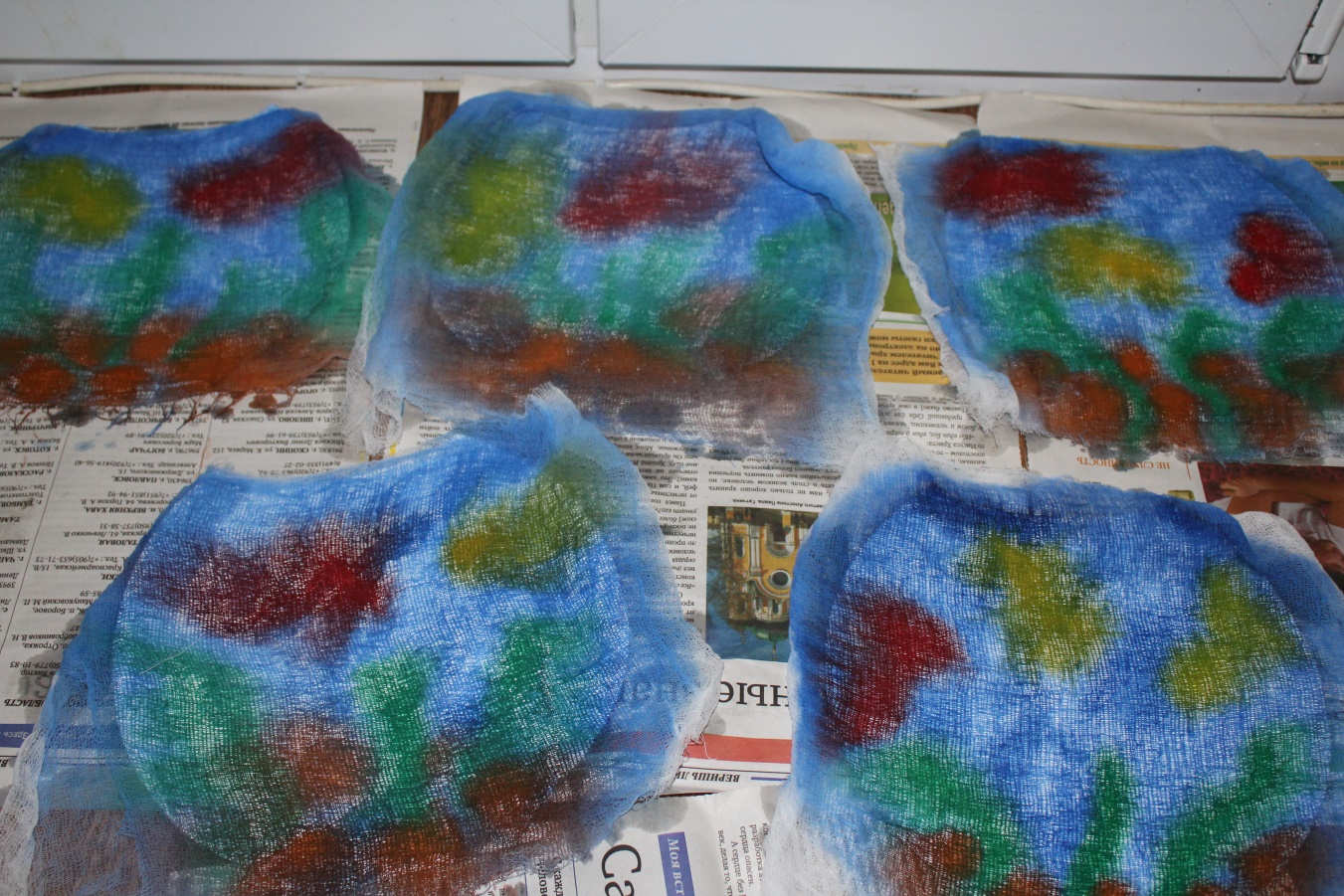 - А пока рисунки сохнут, мы сможем поиграть.Игра «Рыбки»         Воспитатель читает стихотворение, а дети выполняют движения, о которых в нём говорится.Рыбки плавают, ныряют –                   («плавать» как рыбки)Корм подводный собирают.              (« собирать» воображаемый корм -Раз, два, три –                                         присесть и брать его с полаСо-бе-ри!                                                  обеими руками)Рыбки плавают, ныряют –                   («плавать») И друг друга догоняют.Раз, два, три –                                         (бегать друг за другомДогони, догони, догони...                         по комнате)        Рыбки плавают по дну –                       («плавать»)Не поймаешь ни одну.Раз, два, три –                                         (при слове «замри» дети                                                                         останавливаютсяЗамри!                                                        в тех позах, в которых их застала                                                                          команда)Воспитатель проходит между детьми и смотрит, чтобы никто не шевелился. Кто пошевелится, тот садится на стульчик. Остальные продолжают игру после слов:        Раз, два, три – отомри!Воспитатель: Наши работы подсохли. Теперь мы снимаем очень аккуратно марлю. На бумаге остались отпечатки фактуры марлевой ткани с пропитавшим её рисунком. Смотрите, как здорово! Давайте соберем  наши аквариумы в бандероль и отправим обратно в подводное царство!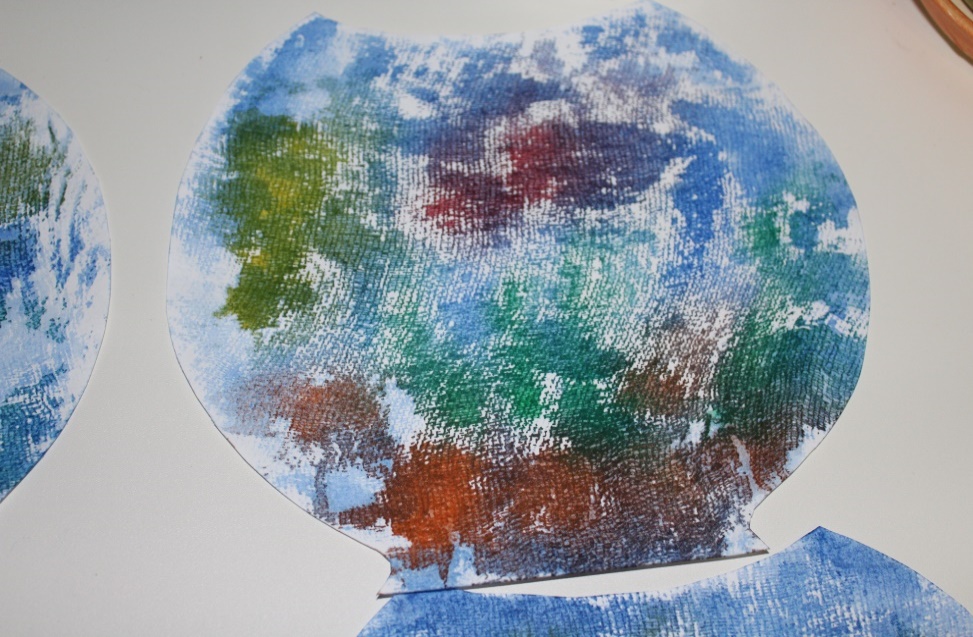 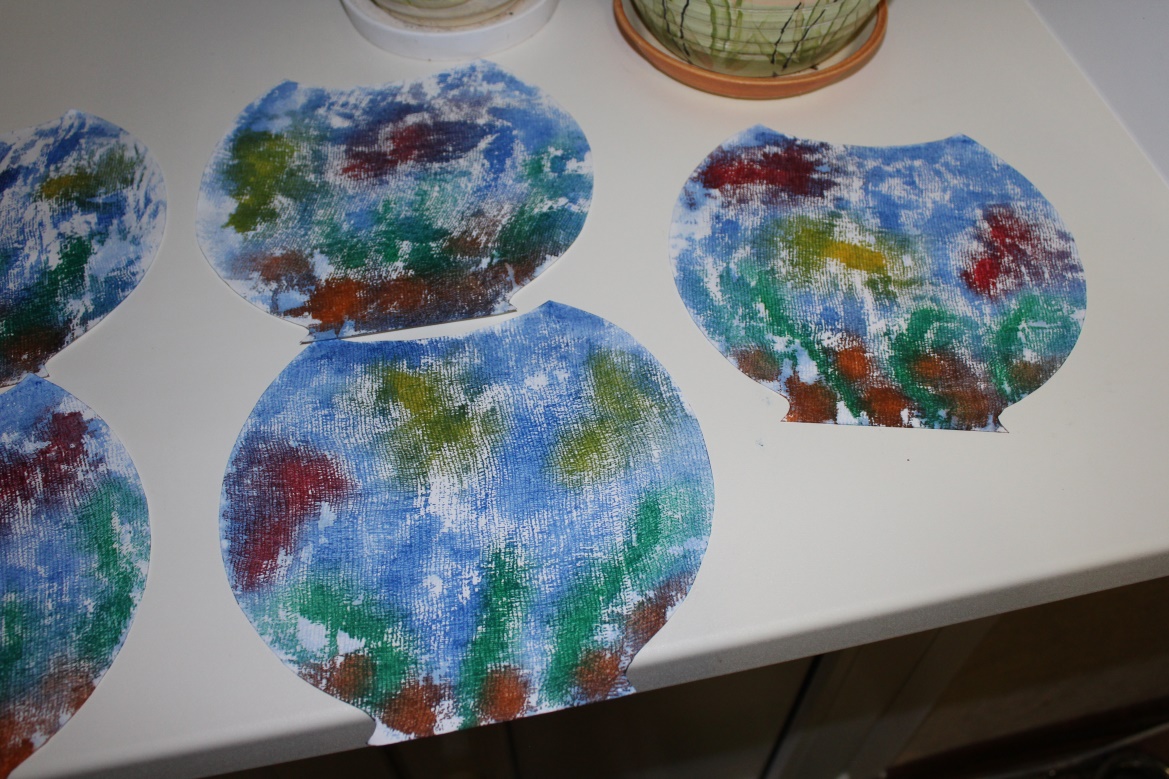 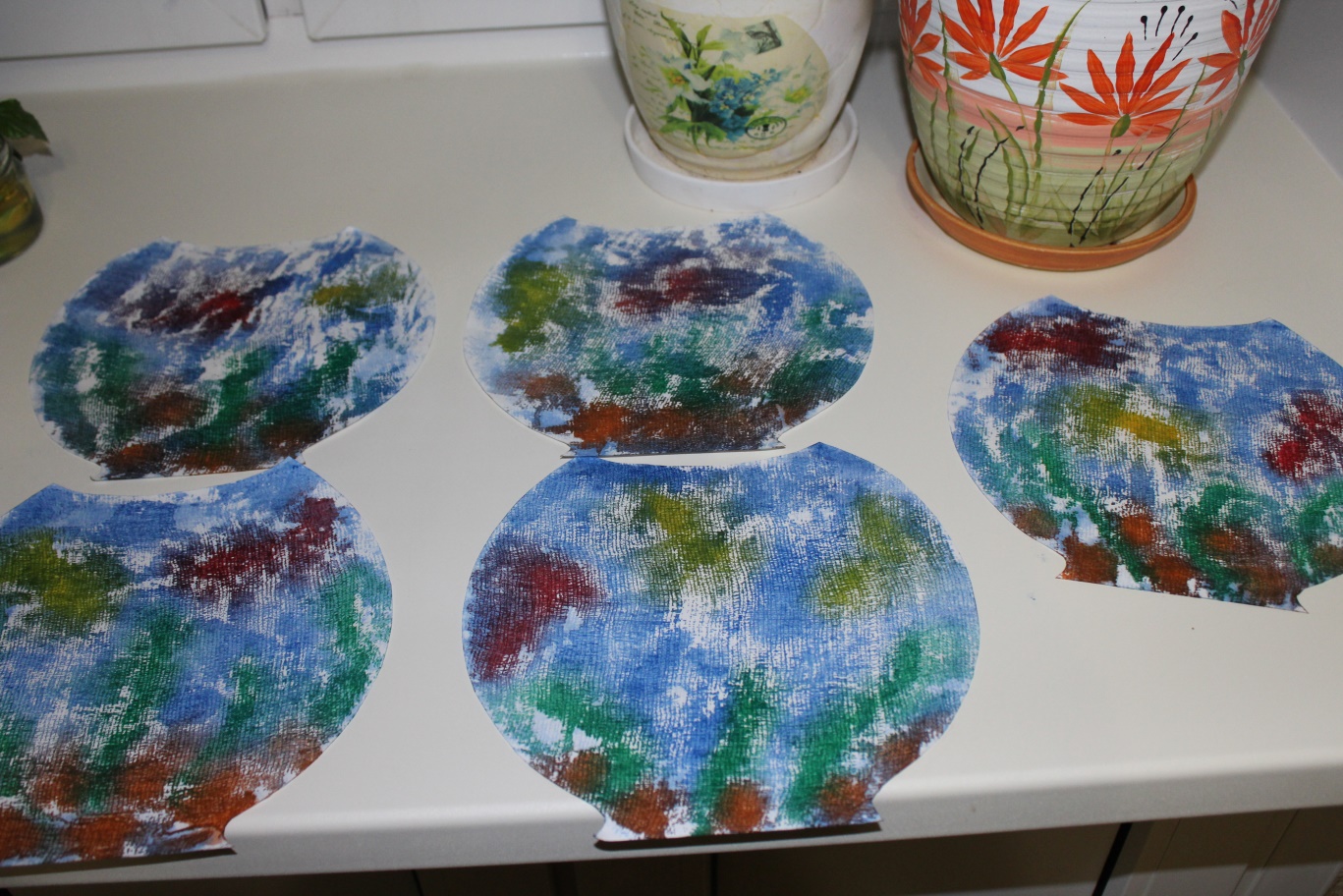 Литература1. Алые гуппи URL:https://youtu.be/32SAiod5UeU (5.12.2017)